Can you trace over these letters?p d p d p d p d p d  dp p p p d d d d p p d d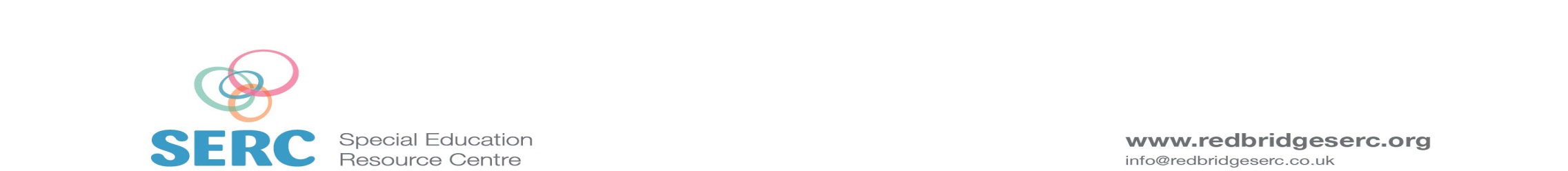 